Российская  Федерация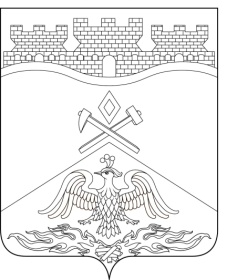 Ростовская  областьг о р о д   Ш а х т ыГОРОДСКАЯ ДУМАРЕШЕНИЕ № 66658-го заседания городской Думы города ШахтыПринято 28 апреля 2020 годаО внесении изменений в Положение о бюджетном процессев городском округе муниципального образования «Город Шахты»и установлении особенностей исполнения бюджета города Шахты в 2020 годуГородская Дума города ШахтыРЕШИЛА:	Статья 1Внести в Положение о бюджетном процессе в городском округе муниципального образования «Город Шахты», утвержденное решением городской Думы города Шахты от 27.09.2007 №351, следующие изменения: часть 3 статьи 31 дополнить абзацем следующего содержания:«Получатель бюджетных средств принимает новые бюджетные обязательства в объеме, не превышающем разницы между доведенными до него соответствующими лимитами бюджетных обязательств и принятыми, но неисполненными бюджетными обязательствами.»;2) приостановить до 1 января 2021 года действие части 3 статьи 2, части 1 статьи 24, части 1 статьи 33.Статья 21. Установить, что в ходе исполнения бюджета города Шахты в 2020 году дополнительно к основаниям для внесения изменений в сводную бюджетную роспись бюджета города Шахты, установленным бюджетным законодательством Российской Федерации, в соответствии с решениями Администрации города Шахты в сводную бюджетную роспись бюджета города Шахты без внесения изменений в решение о местном бюджете на текущий финансовый год и плановый период могут быть внесены изменения:1) в случае перераспределения бюджетных ассигнований на финансовое обеспечение мероприятий, связанных с предотвращением влияния ухудшения экономической ситуации на развитие отраслей экономики, с профилактикой и устранением последствий распространения коронавирусной инфекции, а также на иные цели, определенные Администрацией города Шахты;2) в случае перераспределения бюджетных ассигнований между видами источников финансирования дефицита местного бюджета;3) в случае получения дотаций из других бюджетов бюджетной системы Российской Федерации.2. Внесение изменений в сводную бюджетную роспись бюджета города Шахты по основаниям, установленным частью 1 настоящей статьи, может осуществляться с превышением общего объема расходов, утвержденных решением о местном бюджете на текущий финансовый год и плановый период.Статья 31.Настоящее решение вступает в силу со дня его официального опубликования.2.Контроль за исполнением настоящего решения возложить на заместителя главы Администрации Дедученко Д.А. и комитет городской Думы по бюджету.Председатель городской Думы – глава города Шахты		                                                                      И. Жукова28 апреля2020 годаРазослано:управлению региональной и муниципальной политики Правительства РО, Администрации г.Шахты, КСП г. Шахты, ДФ, прокуратуре, СМИ, дело.